BASIC ARSON INVESTIGATORDates:Week 1 – September 25- September 29Week 2 – October 2- October 6Week 3 – October 16- October 20Week 4 – October 23- October 27Week 5 – November 6- November 10 Students must attend all sessionsLength of Course: 200 HoursLocation:SWIC Police Academy2300 W. Main St..Belleville, IL 62226Length of Course:200 HoursTuition:$2283.00Includes housing and meals.  Students are responsible for their own transportation and ammunition must be supplied by the student. Questions or to Enroll Call:Email Katie Carlton at Kathryn.Carlton@swic.edu1-618-222-5396More Information on our website:www.swic.edu/pa(Go to Section Menu, select Basic Arson Investigator Course)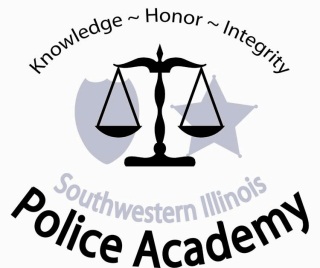 Basic Arson Investigator ClassSouthwestern Illinois Police AcademyPLEASE POST AND PASS ALONG TO OTHER FIRE DEPARTMENTS!!!!!